   ARARAQUARA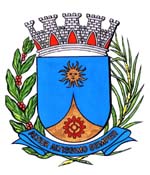 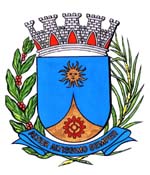     2160/15.:  TENENTE SANTANA:DEFERIDA.Araraquara, _________________                    _________________	Indico ao Senhor Prefeito Municipal, a necessidade de entrar em entendimentos com o setor competente, a fim de viabilizar reparos na pavimentação asfáltica da Avenida Padre João Rodrigues Crepaldi, entre os imóveis números 1831 e 1867, próximos com a Avenida Francisco Vaz Filho, no Bairro Jardim Pinheiros, desta cidade. Em anexo seguem fotos do local. Araraquara, 21 de setembro de 2015.TENENTE SANTANAEM./ Reparo asfalto Av. Padre João Rodrigues Crepaldi